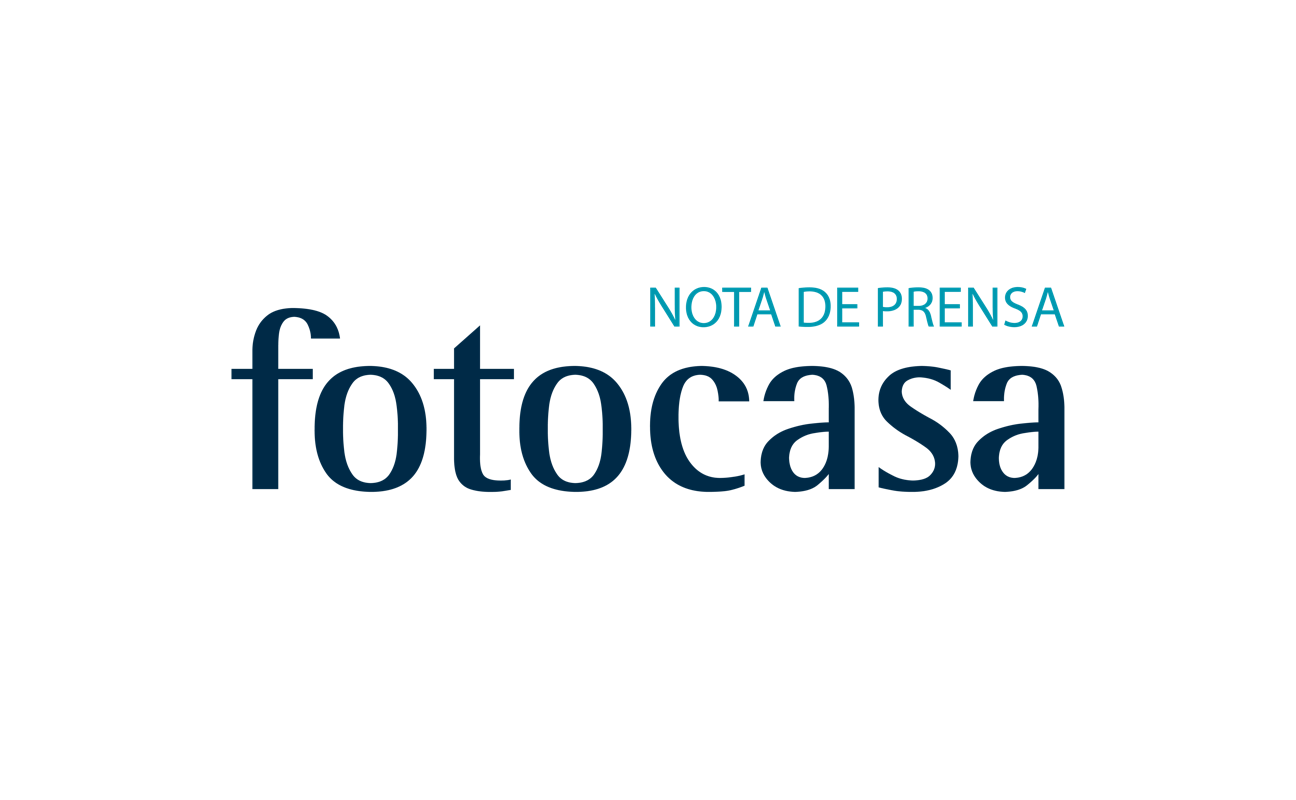 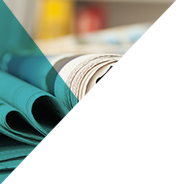 MAYO: PRECIO DE LA VIVIENDA EN ALQUILEREl precio de la vivienda en alquiler sube un 10,5% interanual en mayoEl precio medio del alquiler en mayo se sitúa en 8,14 €/m2 al mes y vuelve a niveles de 2011A nivel mensual, el precio se incrementa un 1,3%El precio sube en todas las comunidades autónomas a nivel mensual y en 16 a nivel interanualBarcelona es el municipio más caro para alquilar una vivienda en abrilEl distrito más caro de España se encuentra en la ciudad de BarcelonaMadrid, 16 de junio de 2017El precio medio de la vivienda en alquiler en España se incrementa un 1,3% en mayo y se sitúa en 8,14 €/m2 al mes, según los últimos datos del portal inmobiliario fotocasa. Este valor del precio de la vivienda en alquiler, por encima de los 8 €/m2 al mes, nos devuelve, por segundo mes consecutivo, a valores de 2011. En los últimos 6 años, el precio del alquiler en España no había alcanzado esta cifra.Al igual que pasó en abril, el dato más llamativo en mayo es la variación interanual alcanzada, un 10,5%, y es la variación interanual más alta jamás registrada en los 10 años del histórico del Índice Inmobiliario fotocasa. Estamos, por tanto, ante la subida interanual de precio más elevada que se ha detectado hasta la fecha. “Los datos de fotocasa muestran que el mercado del alquiler sigue registrando fuertes tensiones en los precios, que se hacen aún más evidentes en las ‘grandes plazas’, es decir Cataluña y Madrid, y en zonas con gran demanda turística como Islas Baleares y Canarias. Esto explica que se esté recortando con gran rapidez la distancia con respecto a los máximos registrados antes de la crisis. En mayo de 2016, alquilar una vivienda en España era un 30% más barato que en 2007 y hoy esa diferencia se ha reducido al 19,6% como consecuencia de la gran demanda que existe actualmente en este mercado.”, explica Beatriz Toribio responsable de estudios de fotocasa.En mayo de 2017 el precio del alquiler se incrementa todas las comunidades autónomas a nivel mensual y en 16 a nivel interanual. Desde que alcanzó el precio máximo en mayo de 2007 (10,12 €/m2 al mes) el precio de la vivienda lleva acumulada una caída del -19,6%. Por Comunidades Autónomas, en el mes de mayo todas registran incrementos en el precio del alquiler, con subidas que van desde el 2,8% de Baleares al 0,1% de Galicia.                                Incrementos por CC.AA. en mayoEn cuanto al ranking de precios, Cataluña desbanca al País Vasco como comunidad más cara para alquilar con 12,04 €/m2 al mes. De hecho, País Vasco pasa a ocupar la tercera posición en el ranking. En segundo lugar se encuentra la Comunidad de Madrid (11,51 €/m2 al mes). En el lado opuesto, Extremadura (4,70 €/m2 al mes) y Castilla-La Mancha (4,87 €/m2 al mes) son las dos comunidades con los precios de la vivienda en alquiler más asequibles.Ranking del precio medio de la vivienda en alquiler más caro por CC.AA.Respecto a la evolución por provincias, 45 de ellas registran aumentos del precio del alquiler respecto al mes de abril, con incrementos que van del 7,9% en Huelva al 0,3% de Sevilla, Ciudad Real y Ourense. Por el contrario, el precio del alquiler baja en 4 provincias con retrocesos que van desde el -0,2% de A Coruña al -0,6% de Tarragona. El precio se mantiene estable en Badajoz. En cuanto a los municipios, la localidad con el precio de alquiler más elevado es Barcelona con 15,09 €/m2 al mes, seguido de Sant Cugat del Vallès (14,06 €/m2 al mes) y Calvià (13,63 €/m2 al mes). En el otro extremo, Lucena, en Córdoba, es el municipio más barato en mayo para alquilar (3,49 €/m2 al mes), seguido de Carballo (3,53 €/m2 al mes) y Almendralejo (3,55 €/m2 al mes).Se incrementa el precio en 14 distritos madrileños y cinco en BarcelonaDe los 21 distritos madrileños estudiados por fotocasa, en 14 de ellos se registran incrementos en el precio del alquiler. La subida más alta se da en Vicálvaro (3,0%), y en  Barajas y Hortaleza con un 1,6%, respectivamente. En cuanto a los descensos, la caída más notable se da en el distrito de Chamberí (-3,5%), seguido de Moncloa  (-2,5%) y Villaverde (-1,0%). El distrito de Salamanca continúa siendo el más caro de Madrid, con un precio medio de 16,36 €/m2 y un incremento mensual del 1,1%. El más barato es Villaverde, que tiene un precio medio de 8,59€/m2 al mes y este mes de mayo desciende el precio un -1,0% respecto al mes anterior.De los 10 distritos catalanes estudiados por fotocasa, en cinco de ellos se registran incrementos en el precio del alquiler. La subida más alta se da en Sant Andreu (1,7%), Horta-Guinardó (1,5%) y en Sarrià-Sant Gervasi y Nou Barris con un 1,2% respectivamente. En cuanto a los descensos, la caída más notable se da en el distrito de Gracia (-3,1%), seguido de Ciutat Vella (-1,5%) y Sant Martí (-1,3%). El distrito de Sarrià-Sant Gervasi continúa siendo el más caro de Barcelona, con un precio medio de 16,41 €/m2 y un incremento mensual del 1,2%. El más barato es Nou Barris, que tiene un precio medio de 11,16€/m2 al mes y este mes de mayo asciende el precio un 1,2% respecto al mes anterior.Sobre fotocasaPortal inmobiliario que dispone de la mayor oferta del mercado, tanto inmuebles de segunda mano como promociones de obra nueva y alquiler. Cada mes genera un tráfico de 20 millones de visitas al mes (62% a través de dispositivos móviles) y 650 millones de páginas vistas y cada día la visitan más de 500.000 de usuarios únicos. Mensualmente elabora el índice inmobiliario fotocasa, un informe de referencia sobre la evolución del precio medio de la vivienda en España, tanto en venta como en alquiler. Fotocasa pertenece a Schibsted Spain, la compañía de anuncios clasificados y de ofertas de empleo más grande y diversificada del país. Además de gestionar el portal inmobiliario fotocasa, cuenta con los siguientes portales de referencia: vibbo, infojobs.net, habitaclia, coches.net, motos.net y milanuncios. Schibsted Spain forma parte del grupo internacional de origen noruego Schibsted Media Group, que está presente en más de 30 países y cuenta con 6.800 empleados. Más información en la web de Schibsted Media Group.Departamento de Comunicación de fotocasaAnaïs López
Tlf.: 93 576 56 79 
Móvil: 620 66 29 26
comunicacion@fotocasa.es 
http://prensa.fotocasa.es 
twitter: @fotocasaCC.AA.Mayo 2017(€/m²)Baleares2,8 %Castilla y León2,7 %Comunitat Valenciana2,3 %Región de Murcia2,1 %Andalucía1,5 %Navarra1,5 %Madrid1,3 %Canarias1,2 %Asturias1,1 %Castilla-La Mancha1,1 %Aragón1,1 %La Rioja0,7 %Cataluña0,7 %Extremadura0,4 %Cantabria0,4 %País Vasco0,2 %Galicia0,1 %